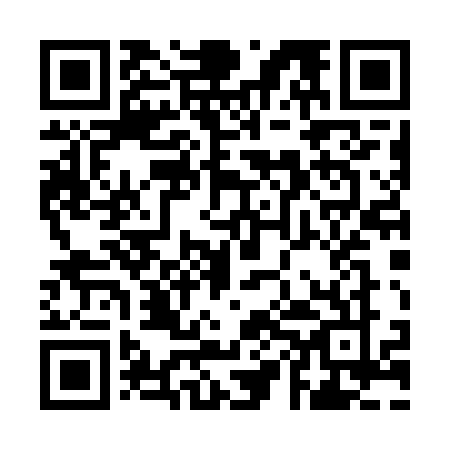 Prayer times for Yarra Glen, AustraliaMon 1 Apr 2024 - Tue 30 Apr 2024High Latitude Method: NonePrayer Calculation Method: Muslim World LeagueAsar Calculation Method: ShafiPrayer times provided by https://www.salahtimes.comDateDayFajrSunriseDhuhrAsrMaghribIsha1Mon6:057:321:224:407:128:342Tue6:067:331:224:397:108:323Wed6:077:341:224:387:098:314Thu6:087:351:214:377:078:295Fri6:097:361:214:367:068:286Sat6:107:371:214:357:048:267Sun5:116:3812:213:336:037:258Mon5:126:3912:203:326:017:239Tue5:136:4012:203:316:007:2210Wed5:136:4012:203:305:597:2111Thu5:146:4112:203:295:577:1912Fri5:156:4212:193:285:567:1813Sat5:166:4312:193:275:547:1614Sun5:176:4412:193:265:537:1515Mon5:186:4512:193:255:527:1416Tue5:196:4612:183:245:507:1317Wed5:196:4712:183:235:497:1118Thu5:206:4812:183:225:487:1019Fri5:216:4912:183:215:467:0920Sat5:226:4912:173:205:457:0821Sun5:236:5012:173:195:447:0622Mon5:236:5112:173:185:427:0523Tue5:246:5212:173:175:417:0424Wed5:256:5312:173:165:407:0325Thu5:266:5412:163:155:397:0226Fri5:276:5512:163:145:377:0127Sat5:276:5612:163:135:366:5928Sun5:286:5712:163:125:356:5829Mon5:296:5812:163:115:346:5730Tue5:306:5812:163:105:336:56